20*C+M+B*23AKTION DREIKÖNIGSSINGEN 2023„Segen bringen – Segen sein“Kinder stärken – Kinder schützen! in Indonesien und weltweit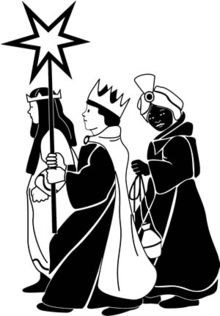 am Samstag, 7. Januar 2023 ab 9.00 Uhr in der Gemeinde St. JosephVorbereitungstreffen: Freitag, 6. Januar um 10.00 Uhr im Gemeindezentrum St. Joseph Liebe Eltern, liebe Kinder,im Januar 2023 wird wieder die Sternsingeraktion stattfinden.Alle Kinder sind herzlich eingeladen, sich an unserer Sternsingeraktion zu beteiligen. Sie bringen Gottes Segen in jedes Haus und sammeln Geld für Projekte mit Kindern. Das Vorbereitungstreffen ist amFreitag, 6. Januar 2023 um 10.00 Uhr im Gemeindezentrum St. Joseph.Dort werden die Gruppen eingeteilt, die Kronen und die Gewänder anprobiert. Schön wäre es, wenn sich bereits vorher Gruppen von 3 bis 4 Kinder bilden würden. Außerdem gibt es eine kleine Einführung in die Aktion und es werden der Spruch und das Sternsingerlied geübt. Anmeldungen sind ab sofort bis zum 27.Dezember 2022 möglich. Bitte den Anmeldebogen abtrennen, beidseitig ausfüllen und in den Briefkasten vor dem Gemeindezentrum St. Joseph einwerfen. Die Sternsingeraktion beginnt am Samstag, 7. Januar 2023 um 9.00 Uhr mit einer kurzen Aussendungsfeier in der Kirche St. Joseph. Mittags laden wir die Sternsinger*innen und ihre Begleiter*innen zu einem Imbiss ins Gemeindezentrum St. Joseph ein. Am Sonntag, 8. Januar 2023 findet um 11.30 Uhr der Dankgottesdienst statt, zu dem alle Sternsinger noch einmal als Könige verkleidet kommen dürfen. Die Gewänder der Sternsinger werden entweder am Samstag nach der Aktion oder am Sonntag nach dem Dankgottesdienst eingesammelt (je nachdem, ob das Kind am Sonntag im Gottesdienst ist oder nicht). Sie sollen zentral gewaschen und durchgesehen werden. Dringend benötigt werden auch Erwachsene, die Sternsinger-Gruppen fahren/begleiten können. Bitte auf dem Anmeldeformular eintragen. Für das Vorbereitungsteam Mechthild HeimannANMELDUNG zur Sternsingeraktion 2023Anmeldung bitte abtrennen und  bis zum 27.12.2022 in den Briefkasten am Gemeindezentrum einwerfen!Wir machen als Gruppe mit bei der Sternsingeraktion: Ich/wir  begleite(n)  diese GruppeBegleiter*in 1: Name, Vorname					       AdresseUnterschrift Handy-Nummer						       	E-Mail-AdresseBegleiter*in 2: Name, Vorname					      AdresseUnterschrift Handy-Nummer						       E-Mail-AdresseEinverständniserklärung   für die Teilnahme an der Aktion Dreikönigssingen in der Gemeinde St. Joseph  Hiermit erkläre ich mich einverstanden, dass mein Kind an der Aktion Dreikönigssingen teilnimmt.Vor- und Nachname des Kindes: _____________________________ Geburtstag: _______________Ich bin damit einverstanden, dass die angegebenen Daten zur organisatorischen Durchführung der Sternsingeraktion verwendet werden.Die Einwilligung kann jederzeit ohne Angabe von Gründen durch entsprechende Mitteilung an mechthild.heimann@st-sixtus.de   mit Wirkung für die Zukunft widerrufen werden. Ort / Datum / Unterschrift der ErziehungsberechtigtenDatenschutzhinweis:Die von Ihnen erhobenen personenbezogenen Daten (Kontaktdaten) werden ausschließlich zur organisatorischen Durchführung der Sternsingeraktion verarbeitet. Im Anschluss werden die Daten gelöscht. NameVornameStrasseHandy-Nr. Eltern      Die Aktion findet unter Beachtung der Hygienekonzepte der Pfarrgemeinde statt. Mir ist bekannt, dass mein Kind zur Teilnahme an der Sternsingeraktion nicht akut erkrankt sein bzw. keine Symptome von Covid-19 aufweisen darf. Die gängigen Hygieneregeln habe ich mit meinem Kind besprochen.     Ich erkläre mein Einverständnis, dass mein Kind im Rahmen der Aktion Dreikönigssingen fotografiert werden darf. Wir würden gerne jede Sternsingergruppe fotografieren und das Foto den Kindern zur Erinnerung mitgeben. 